December 2017Service Award Recipients5 Years: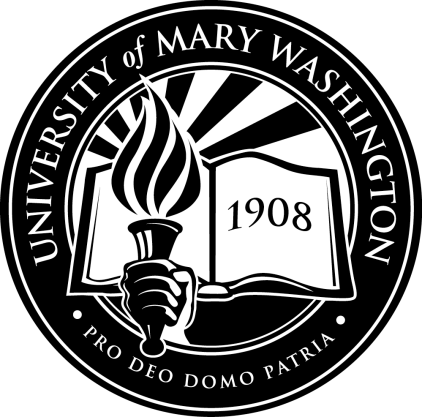 Laura Moyer10 Years:Linda Westerman